 Spring April 1st 2024- May 31st, 2024 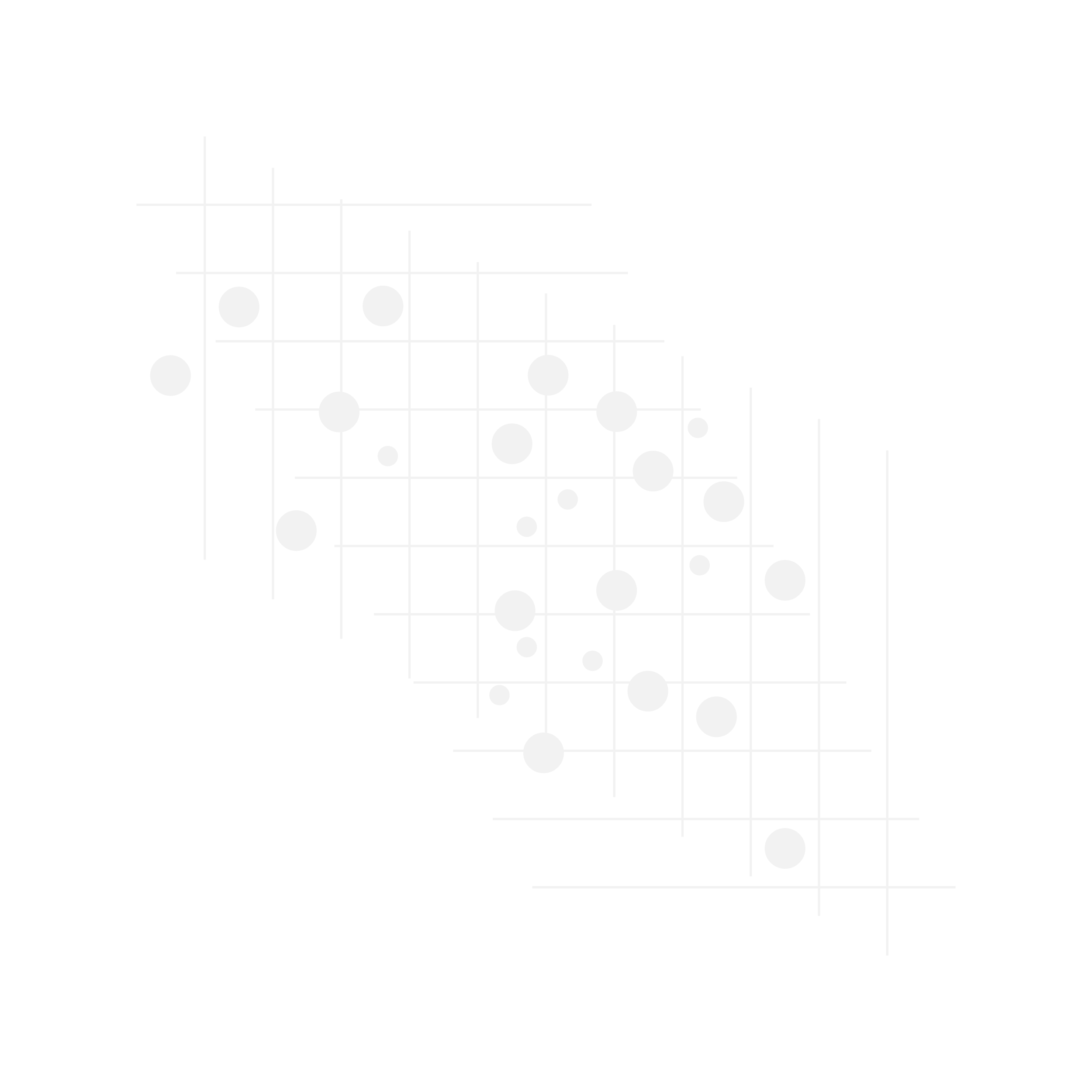 Rotating MenuMonday Plant Based Chicken Alfredo 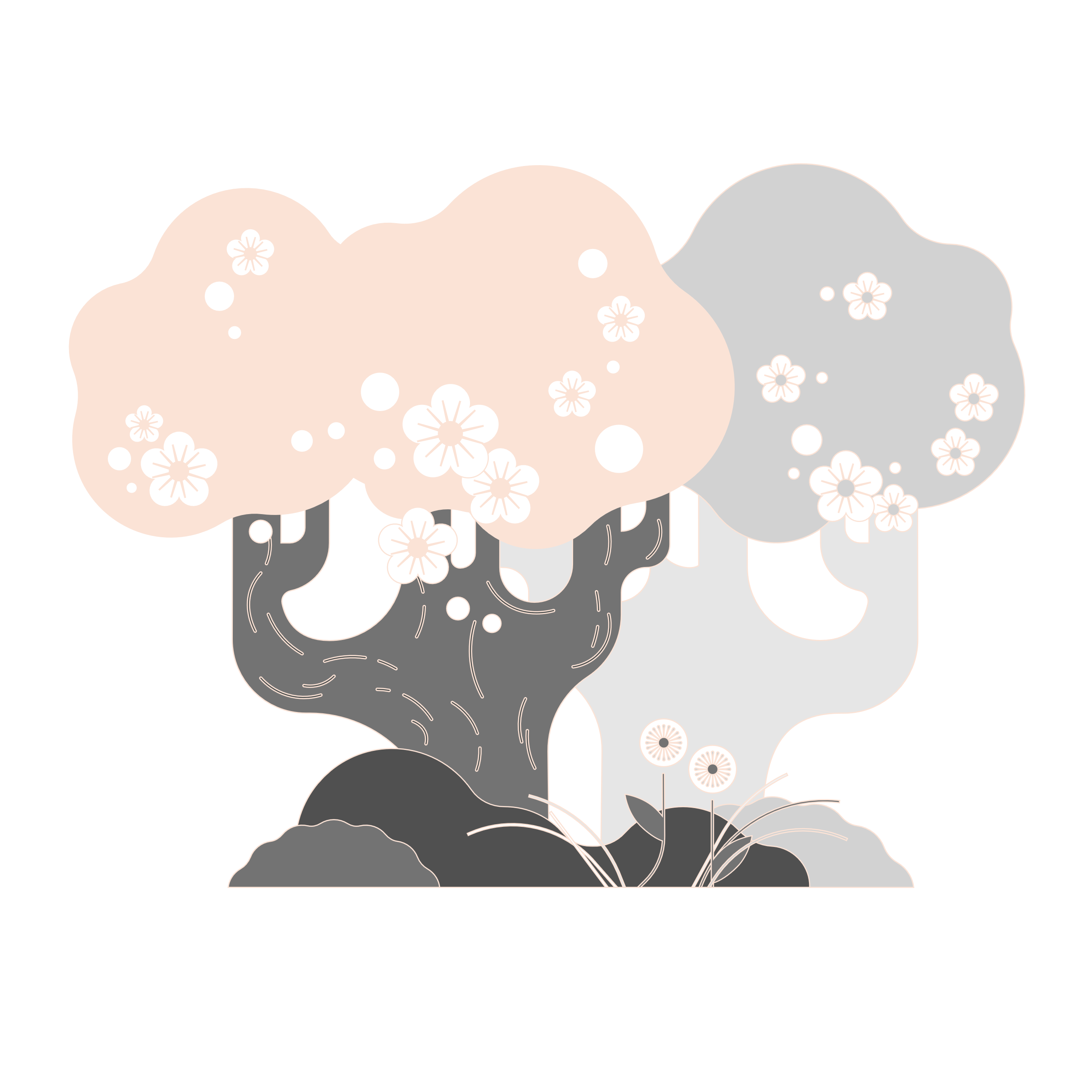 Plant Based Chicken Alfredo- 4 ozWG Garlic Toast- 4 ozBroccoli- 4 ozFresh orange- 1 eachParm Red pepper Flake- 1 eachMilk- 8fl ozGround beef Crunchy TacoGround Beef Crunchy Taco-3oz WG crunchy taco shell-2 each Mexicorn-4ozfresh pear- 1 each, taco sauce- 1 each cheddar cheese-.5ozmilk- 8 fl ozLemon Pepper ChickenLemon Pepper Chicken-1 chicken leg.WG roll-1 each,Southern Green Beans-4oz, 1 banana- 1 each,Butter-1 eachMilk-8 fl ozChicken & WafflesChicken- 2 tenders,WG Waffle- 1 each,CA Blend- 4oz, fresh apple- 1 each,hot sauce syrup-1 each,milk- 8 fl oz Philly CheesesteakPhilly Cheesesteak- 4ozWG Hot dog bun-1 each Raw carrots w/ranch-4ozGrapes- 4oz, Ranch-1 each,milk- 8 fl ozPlant Based Orange MeatballsMeatballs- 2 eachWG Brown Rice-4oz, Grape Tomato w/ Ranch- 4oz,Fresh Apple- 1 each, Soy sauce, siracha, ranch - 1 each, milk- 8 fl ozMexican Street Corn Chicken TacoStreet corn- 3ozWG tortilla- 2 each, Street corn salad- 4oz, fresh orange- 1 each, hot suace-1 each,cotija cheese-.5oz, milk-8 fl ozGarlic Herb Chicken1 chicken legWG lemony pasta salad-4 ozBroccoli- 4 oz, fresh pear- 1 each milk - 8 fl ozCheeseburgerCheeseburger- 1 eachWG bun- 1 each  potato wedges- 4oz, fresh grapes- 4oz, ketchup x2, mustard, mayo- 1 each, milk- 8 fl ozTurkey TetrazziniTetrazinni-4oz, WG Breadstick-1 each Scandinavian blend- 4oz, Fresh banana- 1 each, Red pepper flake- 1 each,Cheddar cheese-.5oz milk- 8 fl ozPlant Based Pizza Pasta BakePasta- 4oz,WG cheesy breadstick-1 each, Glazed carrots-4oz,fresh apple- 1 each, red pepper parm-1 eachmilk-8 fl ozJerk Chicken TacoJerk Chicken Taco-3ozWG tortilla- 2 each, Braised greens-4oz, fresh orange- 1 each, hot sauce- 1 each, milk- 8 fl ozBarbecue Chicken 1 chicken leg, WG roll-1 each, Mashed potatoes- 4 oz, fresh pear- 1 each, butter, S&P- 1 each, milk- 8 fl ozAll Beef HotdogBeef hot dog- 1 each, WG hot dog bun- 1 each, Potato wedges- 4 oz, fresh grapes- 4 oz, ketchup x2, mustard, milk -8 fl ozBuffalo Chicken Enchilada DipBuffalo chicken enchilada dip- 4oz, WG tortilla chips- 1 oz, Sliced cucumbers w/ranch- 4oz, fresh banana- 1 each, hot sauce- 1 each, milk- 8 fl ozImpossible Nuggetsnuggets- 5 eachWG Cheez its- 1 bag, Baked beans - 4 oz, Fresh pear- 1 each, Bbq, ketchup-1 eachmilk- 8 fl ozBig Mac TacoTaco mac- 3 oz, WG tortilla- 2 each, Potato wedges- 4 oz, fresh banana- 4 ozmilk- 8 fl ozHoney Siracha Chicken1 chicken leg, chow mein-.5ozWG Asian Pasta Salad, carrots- 4oz, fresh grapes-4oz, WG fortune cookie-1 eachSoy sauce- 1eachmilk- 8 fl ozChicken Quesadillachicken quesadilla- 1 each, WG tortilla chips- 1 oz, Mexicorn- 4 oz, fresh orange- 1 each, salsa cup, sour cream-1 eachmilk- 8 fl ozTurkey CorndogTurkey corndog, - 1 each, WG soft pretzel- 1 each, Celery sticks- 3 each fresh apple- 1 each, ketchup, ranch, mustard- 1 each, milk - 8fl oz